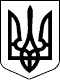 Новосанжарська селищна радаПолтавського району Полтавської області(сімнадцята сесія восьмого скликання)Р І Ш Е Н Н Я24 грудня 2021 року                  смт Нові Санжари                                       № 201Про відмову у наданні дозволу на розроблення проєкту землеустрою щодо відведення земельної ділянки орієнтовною площею 1,2300 га для ведення особистого селянського господарства громадянину Пісковому В.І.в межах с. ЛахниКеруючись статтями 12, 34, 118, 122 Земельного кодексу України, пунктом 2 статті 4 частини І Європейської Хартії місцевого самоврядування, пунктом 34 статті 26 Закону України «Про місцеве самоврядування в Україні», розглянувши заяву громадянина Піскового Віталія Івановича про надання дозволу на розроблення проєкту землеустрою щодо відведення земельної ділянки орієнтовною площею 1,2300 га для ведення особистого селянського господарства в межах с. Лахни, Полтавського району, Полтавської області, враховуючи висновки галузевої постійної комісії селищної ради,селищна рада вирішила:1. Відмовити громадянину Пісковому Віталію Івановичу у наданні дозволу на розроблення проєкту землеустрою щодо відведення земельної ділянки орієнтовною площею 1,2300 га для ведення особистого селянського господарства в межах с. Лахни, Полтавського району, Полтавської області, у зв’язку з тим, що земельна ділянка за даними Державного земельного кадастру обліковується сінокосами і пасовищами та може бути надана в оренду для сінокосіння і випасання худоби.2. Контроль за виконанням цього рішення покласти на постійну комісію селищної ради з питань планування території, будівництва, архітектури, земельних відносин та охорони природи.       Селищний голова                                                        Геннадій СУПРУН